First Day Checklist and Itinerary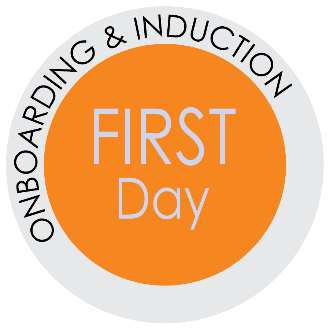 Best Practices for Direct Supervisors when Onboarding New Employees.Onboarding assists organizations in ensuring that new employees are up and functioning 
as soon as possible. If the onboarding process is implemented properly, it will enhance new employees’ transitions into the organization and help them become more engaged. – Workforce Management, 2009aOnboarding is the process of integrating and acculturating new employees into the organization 
and providing them with tools, resources and knowledge to become successful and productive.– Getting On Board, A Model for Integrating and Engaging New Employees, Partnership for Public Service, 2008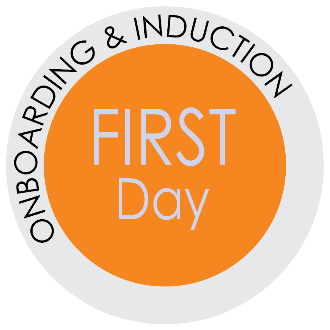 First Day Sample Itinerary8:00-9:00 a.m. 
Meet with the direct supervisor (provide a Room #)Building tour (could tour with their buddy)Work areas and additional rooms to useWorkstation and email log-inCopier/FAX/Scanner reviewLibrary, supply closet, supply requests and other work spacesService drive pass (if applicable)Bathroom, employee lounge, mailroomRefrigerator, microwave, water and coffeePolicies (Supervisor)Establish hours, including lunch and attendance expectationsEmail policyTelephone usage (How to & logging long distance)Professional dress and conductMiscellaneousDepartment and HR policies Discuss Meetings:Weekly check-in with direct supervisor (date and time)Biweekly team meetings (date and time)Monthly all-employee department meetings (date and time)Cubby name plate and UF name tag 9:00-10:00 a.m.Meet with HR Rep (Dean’s/VP’s Office)If the hiring process is not completely finished, complete the final paperwork with (HR Rep name). 
The employee may need: Copy of driver’s license and SSN card  Complete loyalty oath formGatorLink login and password for computer and email access (36-hours after the UFID is created)Provide the Phone access and password informationSecurity to the building (mention any special security for your area), keys and parking tips10:00 a.m. to 12:00 p.m.Order your parking decal online from Transportation and Parking. They can do this the day after their first day as long as the hire has been processed into the system Go to the UF Bookstore to get your Gator1 ID, HSC employees do this at the HSC Gator-1 AnnexGet settled into your workspaceYou’ll have meetings with all of your teammates over the next two weeks, so check out their bios. (include hyperlink)12:00-1:30 p.m.Have lunch with direct supervisor and/or your buddy1:30-4:00 p.m.Orientation to the calendar, HR website and myTrainingGet your calendar ready for unit business. Share full calendar details and request full 
calendar details for all members of unit. Please include:  (List with name and address) Become familiar with how to enter time and/or leave in myUFL. Here is a video tutorial to use.Explore your benefits using ALEXReview the unit’s website and the HR website for the “Just In time Toolkits” in the “Learn & Grow” section.Tour the myTraining system:  Log in to myUFL > Main Menu > My Self Service > Training and Development > myTraining Enrollment or http://mytraining.hr.ufl.edu.  Take the myTraining system tour
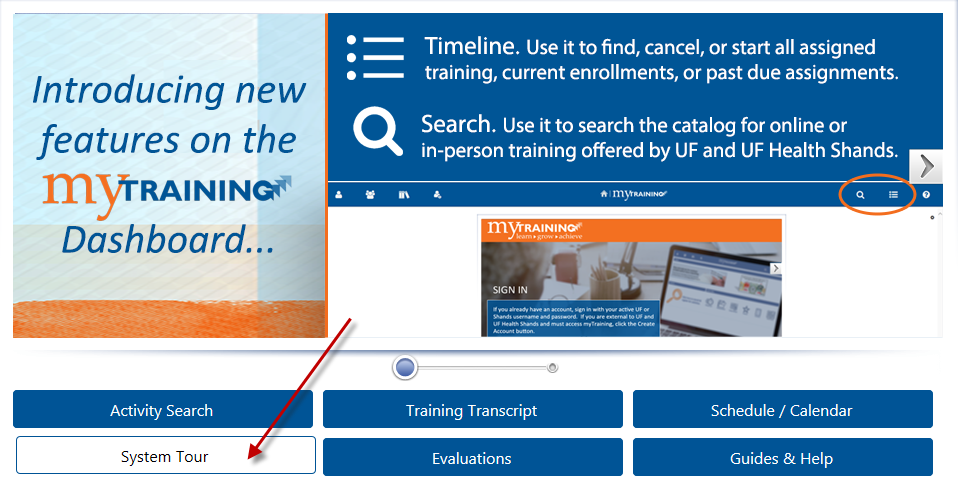 Start one of the required trainings 4:00-5:00 p.m.Meet with supervisorReview job duties, discuss first project and upcoming projectsDiscuss the UF employee handbook, encourage them to read it and ask questionsSet goals for the first week with specific deadlinesDiscuss quality work expectationsPracticeTasks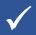 Enthusiastically WELCOME the new employeePrepare work area with a clean desk and chair, stock the necessary supplies, remove non-essential items and organize the spaceEnthusiastically WELCOME the new employeeSet-up computer with software and all needed componentsEnthusiastically WELCOME the new employeeSet-up phone including their nameEnthusiastically WELCOME the new employeeHave a name plate available for their office areaEnthusiastically WELCOME the new employeeProvide a copy of the UF employee handbookEnthusiastically WELCOME the new employeeShow that you are prepared for themSchedule orientation meetings with appropriate team members and staffShow that you are prepared for themPrepare a detailed Onboarding plan (see templates)Show that you are prepared for themHave Email account readyShow that you are prepared for themProvide a welcome card or small giftShow that you are prepared for themConnect the new employee to team members, HR Rep, and his/her buddyReview the Buddy System ProcessConnect the new employee to team members, HR Rep, and his/her buddySelect and notify a buddyConnect the new employee to team members, HR Rep, and his/her buddyArrange a meet with the buddyConnect the new employee to team members, HR Rep, and his/her buddyArrange a meeting with the HR Rep for new employee conversationsConnect the new employee to team members, HR Rep, and his/her buddySchedule one-on-one “Meet the Team” meetingsConnect the new employee to team members, HR Rep, and his/her buddyReview the department’s organizational chart Connect the new employee to team members, HR Rep, and his/her buddyExplain each team member’s role and responsibilities (who serves as lead, who is the “go-to person for different questions, etc.)Connect the new employee to team members, HR Rep, and his/her buddyGive a tour of building, lunch area, restrooms (Supervisor or Buddy)Connect the new employee to team members, HR Rep, and his/her buddyHave lunch together with Supervisor and/or BuddyConnect the new employee to team members, HR Rep, and his/her buddyDirect supervisor explains the expectations and onboarding planMeet with the new hire to discuss job description, expectations, policies, and the UF employee handbookDirect supervisor explains the expectations and onboarding planProvide opportunities for questions about the expectationsDirect supervisor explains the expectations and onboarding planReview onboarding planDirect supervisor explains the expectations and onboarding planSet milestones and specific deadlines for the first weekDirect supervisor explains the expectations and onboarding planProvide time to explore benefits using ALEX Direct supervisor explains the expectations and onboarding plan